EVENT PRESSEMITTEILUNG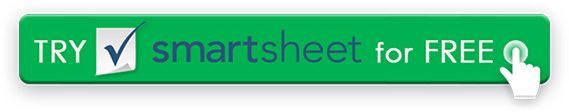 KONTAKTINFORMATIONEN:[Firmenname][Kontaktname][Telefonnummer][E-Mail-Adresse]ZUR SOFORTIGEN VERÖFFENTLICHUNG[Überschrift: {Unternehmen/Einzelperson} präsentiert {Name und/oder Beschreibung der Veranstaltung}][Stadt, Bundesland] – [Unternehmen/Einzelperson] präsentiert [Name der Veranstaltung], die am [Veranstaltungsort] am [Datum] stattfindet und [Darsteller, Gäste, Showcases usw.] präsentiert.[Unternehmen/Einzelperson] ist stolz darauf, [Name der Veranstaltung] zum [ersten Mal, das zehnte Jahr in Folge usw.] an [Ort der Veranstaltung] zu bringen. [Name der Veranstaltung] wird [weitere Beschreibung dessen, was bei der Veranstaltung stattfinden wird].[Weitere Details zur Veranstaltung, einschließlich Ticketpreise, falls zutreffend, und wo / wie man Tickets kauft][Zitat von Performer, Gast, früheren Teilnehmern, Kritikern usw.][Boilerplate über Unternehmen/Einzelpersonen, Veranstaltungen und/oder prominente Darsteller und/oder Gäste]###
VERZICHTSERKLÄRUNGAlle Artikel, Vorlagen oder Informationen, die von Smartsheet auf der Website bereitgestellt werden, sind nur als Referenz. Obwohl wir uns bemühen, die Informationen auf dem neuesten Stand und korrekt zu halten, machen wir keine Zusicherungen oder Garantien jeglicher Art, weder ausdrücklich noch stillschweigend, hinsichtlich der Vollständigkeit, Genauigkeit, Zuverlässigkeit, Eignung oder Verfügbarkeit in Bezug auf die Website oder die auf der Website enthaltenen Informationen, Artikel, Vorlagen oder zugehörigen Grafiken. Jegliches Vertrauen, das Sie auf solche Informationen setzen, erfolgt daher ausschließlich auf Ihr eigenes Risiko.